 AmaçBİRİNCİ BÖLÜMAmaç, Kapsam, Dayanak ve TanımlarMadde 1 - Bu yönergenin amacı; Tekirdağ Namık Kemal Üniversitesi Ziraat Fakültesi bünyesinde kurulan Tarımsal Biyoteknoloji Araştırma ve Üretim Birimi’nin (bundan sonra kısaca “ZİRAATbiyotek” olarak ifade edilecektir) amaçlarına, faaliyet alanlarına, yönetimine ve çalışma şekline ilişkin usul ve esasları düzenlemektir.KapsamMadde 2 - Bu yönerge; Tekirdağ Namık Kemal Üniversitesi Ziraat Fakültesi ZİRAATbiyotek’in amacı, faaliyet alanları, yönetim organları ve görevlerine ilişkin hükümleri kapsar.DayanakMadde 3 - Bu yönerge; 04.11.1981 tarih ve 2547 sayılı Yükseköğretim Kanununun 7’inci maddesinin birinci fıkrasının (d) bendinin (2) numaralı alt bendi ile 14’üncü maddesine dayanılarak hazırlanmıştır. TanımlarMadde 4 - Bu yönergede geçen;ZİRAATbiyotek:	Tekirdağ	Namık	Kemal	Üniversitesi	Ziraat	Fakültesi	Tarımsal Biyoteknoloji Araştırma ve Üretim Birimi’ni,Kültür Laboratuvarı Sorumlusu: Birimde tam zamanlı çalışan Bitki Doku Kültürü Laboratuvar sorumlusunu,Ar-Ge Sorumlusu: Birimde tam zamanlı çalışan Ar-Ge laboratuvarı sorumlusunu,Sera Sorumlusu: Birimde tam zamanlı çalışan topraklı ve topraksız üretim seraları sorumlusunu,ZİRAATbiyotek Müdürü: Tekirdağ Namık Kemal Üniversitesi Ziraat Fakültesi Tarımsal Biyoteknoloji Araştırma ve Üretim Birimi Müdürünü,ZİRAATbiyotek Kurulu: Tekirdağ Namık Kemal Üniversitesi Ziraat Fakültesi Tarımsal Biyoteknoloji Araştırma ve Üretim Birimi Kurulunu,Dekan: Tekirdağ Namık Kemal Üniversitesi Ziraat Fakültesi Dekanını,Rektör: Tekirdağ Namık Kemal Üniversitesi Rektörünü,Üniversite: Tekirdağ Namık Kemal Üniversitesi’ni ifade eder.İKİNCİ BÖLÜMZİRAATbiyotek’in Amacı ve Faaliyet Alanları ZİRAATbiyotek’in amacıMadde 5 - ZİRAATbiyotek’in amaçları şunlardır;Lisans ile lisansüstü eğitim-öğretim programlarında öngörülen araştırma, pratik çalışma, uygulama, staj ve intörn için yer, materyal ve hizmet sağlamak,Bitki doku kültürü ve su kültürü tekniklerini kullanarak üretim yapmak,Çiftçileri bilgilendirici ve özendirici çiçek yetiştiriciliği, fide ve fidan üretimi ile seracılık gibi örnek uygulama alanları oluşturmak,Üretim amacı için ZİRAATbiyotek alanları ve tesislerinde mevcut doğal kaynakları, sermaye ve işgücünü en rasyonel biçimde ekonomi ve işletmecilik kurallarına  uygun olarak kullanmak suretiyle her türlü tarımsal faaliyeti yapmak, elde edilen ürünleri değerlendirmek. ZİRAATbiyotek’in faaliyet alanlarıMadde 6 - ZİRAATbiyotek amacına ulaşabilmek için aşağıdaki faaliyetlerde bulunur;Tüm tarımsal faaliyet alanlarında araştırma ve üretim yapmak,Tüm tarımsal faaliyetlerin üretiminde kullanılan materyallerde kalite ve standardizasyon denetimleri yapabilecek alt yapıyı oluşturmak,Bitki doku kültürü yöntemleri kullanılarak anaçlar üretimi ve dış koşullara alıştırılması ile ilgili çalışmalar yapmak,Biyoteknolojik yöntemlerle üstün verim ve kalite özelliklerine sahip, biyotik ve abiyotik streslere dayanıklı ürün üretimi yapmak,Tam kontrollü seralarda gübreleme ve sulama denemeleri kurmak,Talep edilmesi durumunda faaliyet alanlarına yönelik danışmanlık hizmeti vermek,Teknik personel, öğrenci ve çiftçiler için sertifikalı eğitim programları düzenlemek,Ülke tarımsal stratejik planlarına uyumlu faaliyetlerde bulunmak.Diğer tarımsal faaliyet konularında çalışmalar yapmak.ÜÇÜNCÜ BÖLÜMZİRAATbiyotek’in Yönetim Organları ve Görevleri ZİRAATbiyotek’in yönetim organlarıMadde 7 - ZİRAATbiyotek’in yönetim organları şunlardır;ZİRAATbiyotek Müdürü,ZİRAATbiyotek Planlama kurulu. ZİRAATbiyotek MüdürüMadde 8 – (1) ZİRAATbiyotek Müdürü, Tekirdağ Namık Kemal Üniversitesi Ziraat Fakültesi Tarımsal Biyoteknoloji alanında görevli akademik personel arasından, Dekanın teklifi ile Rektör tarafından 3 (üç) yıl süre ile görevlendirilir. Dekanın görevinin sona ermesi halinde ZİRAATbiyotek Müdürünün de görevi sona erer.ZİRAATbiyotek Müdürü, işlerinde kendisine yardımcı olmak üzere; ZİRAATbiyotek’de görevli personelden veya öğretim elemanlarından en az bir, en fazla iki kişiyi Müdür Yardımcısı olarak görevlendirir. Müdür, izinli bulunduğu süre içerisinde yerine görevlendireceği müdür yardımcısı vekâlet eder. Vekâletin süresi üç ayı geçemez. Müdürün görevi sona erdiği zaman, yardımcılarının da görevi sona erer.Rektör, gerektiğinde görev süresi dolmadan Müdürü görevden alabilir. ZİRAATbiyotek Müdürünün görevleriMadde 9 - ZİRAATbiyotek Müdürünün görevleri şunlardır;ZİRAATbiyotek Planlama Kurulu kararlarının gerçekleşmesi için gereken düzenlemeleri yapmak,ZİRAATbiyotek’de yer alan laboratuvar, sera ve arazide üretimin gerçekleştirilmesi sırasında ihtiyaç duyulan makine, teçhizat, mal ve hizmetleri belirleyerek, temini için ZİRAATbiyotek Planlama Kuruluna bildirmek,ZİRAATbiyotek’de bitkisel, hayvansal ve gıda üretim ve araştırma faaliyetlerinin gerçekleşmesi için gereken tüm girdiler, eleman ve sarf malzemesi ihtiyaçlarını belirleyerek, önerilerini ZİRAATbiyotek Planlama Kuruluna sunmak,ZİRAATbiyotek’deki tüm alanların tarımsal faaliyetlerini planlamak ve gerçekleştirmek,ZİRAATbiyotek’deki üretim sırasında yapılan harcamalar ile elde edilen ürün miktarlarının kayıtlarının bilimsel ölçütler içerisinde tutulmasını sağlamak,ZİRAATbiyotek’deki idari, teknik ve hizmetli kadrolarında çalışan devamlı statüdeki personel (Kültür Laboratuvarı Sorumlusu, Ar-Ge Sorumlusu, Sera Sorumlusu) ile geçici mevsimlik işçilerin, hizmetlerin etkin olarak gerçekleşmesi için en uygun şekilde çalışma planını yapmak,Dekan ve ZİRAATbiyotek Planlama kurulunca verilecek diğer görevleri yapmaktır. ZİRAATbiyotek Planlama KuruluMadde 10 - ZİRAATbiyotek Planlama Kurulu;Dekanın başkanlığında, ZİRAATbiyotek Müdürü ve Tekirdağ Namık Kemal Üniversitesi Ziraat Fakültesi’nde görev yapan öğretim üyeleri arasından doktorasını veya yüksek lisansını bitki doku kültürü, bitki fizyolojisi, biyoteknoloji veya moleküler genetik alanlarının birisinde yapmış, Dekan tarafından üç yıl süreyle görevlendirilen 3 (üç) üye ile birlikte toplam 5 (beş) üyeden oluşur. Görev süresi biten öğretim üyesi aynı usulle tekraratanabilir.ZİRAATbiyotek Planlama Kurulu yılda en az bir kez olağan olarak, Dekanın veya üye tam sayısının yarısından bir fazlasının isteği üzerine de olağanüstü toplanabilir. Katılanların oy çokluğu ile karar alınır. İsterse Rektör veya ilgili Rektör Yardımcısı ZİRAATbiyotek Planlama kuruluna başkanlık eder. ZİRAATbiyotek Planlama Kurulunun GörevleriMadde 11 - ZİRAATbiyotek Planlama kurulunun görevleri şunlardır;Tekirdağ Namık Kemal Üniversitesi Ziraat Fakültesi’nin ihtiyaçlarının doğrultusunda ZİRAATbiyotek’in gelişme (mastır) planını hazırlamak,Yıllık eğitim, araştırma ve uygulama planlarını, bununla ilgili plan, program ve yatırımları düzenlemek, önceliklerini belirlemek,ZİRAATbiyotek’in yıllık bütçesini hazırlamak,Üretime ayrılan alan ve tesislerde tarımsal üretimi sağlamak. Bu üretimlerle ilgili ihtiyaç duyulacak girdilerin nasıl karşılanabileceğini planlamak ve gerçekleştirmek,Elde edilen tarımsal ürünleri değerlendirmek ve pazarlamak,ZİRAATbiyotek’de üretilen iktisadi mal ve hizmetlerin fiyat ve tarifelerine ait politika esaslarını Fakülte Yönetim Kuruluna sunmak,ZİRAATbiyotek’de yapılmak ve uygulanmak üzere çeşitli birimlerden gelecek araştırma ve geliştirme projelerine imkânlar çerçevesinde yer, materyal ve hizmet sağlamak,Fakültenin değişik bölümlerinde, kanun tüzük ve yönetmelikler çerçevesinde sürdürülen eğitim ve öğretim programlarında yer alan uygulamaları etkinleştirmek için önlemler almak, planlama yapmak ve koordinasyonu sağlamak,Tekirdağ Namık Kemal Üniversitesi Ziraat Fakültesi ile diğer Fakülte, Yüksekokul ve Meslek Yüksekokulu öğretim elemanlarının bilimsel araştırmalarına, temel ve özel ekipmanları ilgili araştırıcı tarafından karşılanmak şartıyla, olanaklar ölçüsünde destek vermek,ZİRAATbiyotek’in aktif hale gelmesi için gerekli alt yapının hazırlanmasına, geliştirilmesine ve işlevlerinin gerçekleştirilmesine yardımcı olmak,Ziraat Fakültesi’nin, ZİRAATbiyotek’den sağlanabilecek ihtiyaçlarını karşılamaya yönelik önlemler almak,ZİRAATbiyotek’in idari, teknik ve yardımcı personeli ile bu unvanlar altında çalıştırılacak sözleşmeli personelin planlamasını yapmak, ihtiyaçlarını belirlemek,ZİRAATbiyotek’e ait yıllık program, bütçe, bilanço ve sonuç hesapları ile kısa, orta ve uzun vadeli gelişme programlarına uygun olarak faaliyet raporlarını hazırlamak.DÖRDÜNCÜ BÖLÜMÇeşitli ve Son HükümlerPersonel İhtiyacıMadde 12 - ZİRAATbiyotek’in akademik, teknik ve idari personel ihtiyacı, 2547 sayılıKanunun 13’üncü maddesi uyarınca Rektörlük tarafından görevlendirilecek personel ile karşılanır. DemirbaşlarMadde 13 - ZİRAATbiyotek için alınan her türlü alet, donanım ve demirbaşlar, ZİRAATbiyotek’in kullanımına tahsis edilir. Mali HükümlerMadde 14 – (1) Tekirdağ Namık Kemal Üniversitesi’ne bağlı Fakülte Döner Sermaye İşletmesi Yönetmeliği hükümleri uygulanır.(2) ZİRAATbiyotek’in amacına uygun olarak hazırlanıp yürütülecek araştırma projelerinin giderleri, araştırma projesinin bütçesinden, ilgili mevzuat hükümlerine göre karşılanır. YürürlükMadde 15 - Bu yönerge, Üniversite Senatosunda kabul edildiği tarihte yürürlüğe girer. YürütmeMadde 16 - Bu yönerge hükümlerini Tekirdağ Namık Kemal Üniversitesi Rektörü yürütür.*30.05.2019 Tarihli 2019-9 nolu Senato Toplantısının 10 nolu Kararı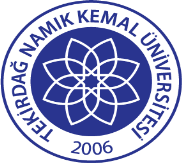 TNKÜ ZİRAAT FAKÜLTESİ TARIMSAL BİYOTEKNOLOJİ ARAŞTIRMA VE ÜRETİM BİRİMİ YÖNERGESİDoküman No: EYS-YNG-079TNKÜ ZİRAAT FAKÜLTESİ TARIMSAL BİYOTEKNOLOJİ ARAŞTIRMA VE ÜRETİM BİRİMİ YÖNERGESİHazırlama Tarihi: 01.11.2021TNKÜ ZİRAAT FAKÜLTESİ TARIMSAL BİYOTEKNOLOJİ ARAŞTIRMA VE ÜRETİM BİRİMİ YÖNERGESİRevizyon Tarihi: --TNKÜ ZİRAAT FAKÜLTESİ TARIMSAL BİYOTEKNOLOJİ ARAŞTIRMA VE ÜRETİM BİRİMİ YÖNERGESİRevizyon No: 0TNKÜ ZİRAAT FAKÜLTESİ TARIMSAL BİYOTEKNOLOJİ ARAŞTIRMA VE ÜRETİM BİRİMİ YÖNERGESİToplam Sayfa Sayısı: 5